问题在Web界面里，如果地址对象被调用的话，地址名称无法修改解决方法命令行下提供rename命令，可以直接修改。具体使用方法：define firewall addressrename 改前地址名称   to  改后地址名称在实际使用中，如果用中文的话，必须使用utf-8，否则会乱码为了使用方便，可以在文本编辑工具中把命令准备好，一次性粘贴过去。但是文本编辑工具也要注意使用utf-8，和不使用tab字符。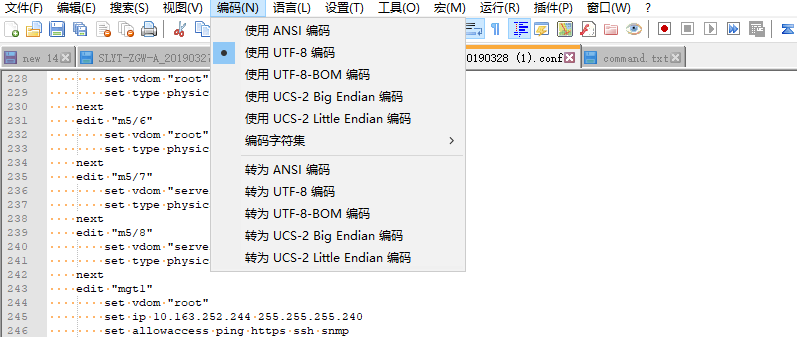 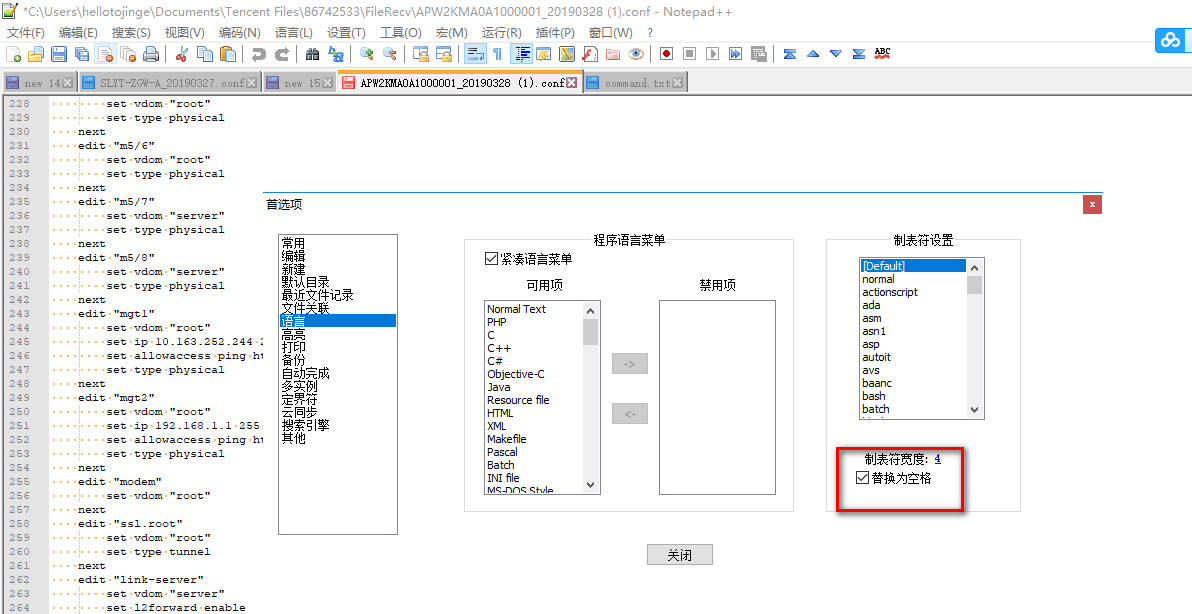 